Solve the equations using your knowledge of number facts – look for patterns to help you!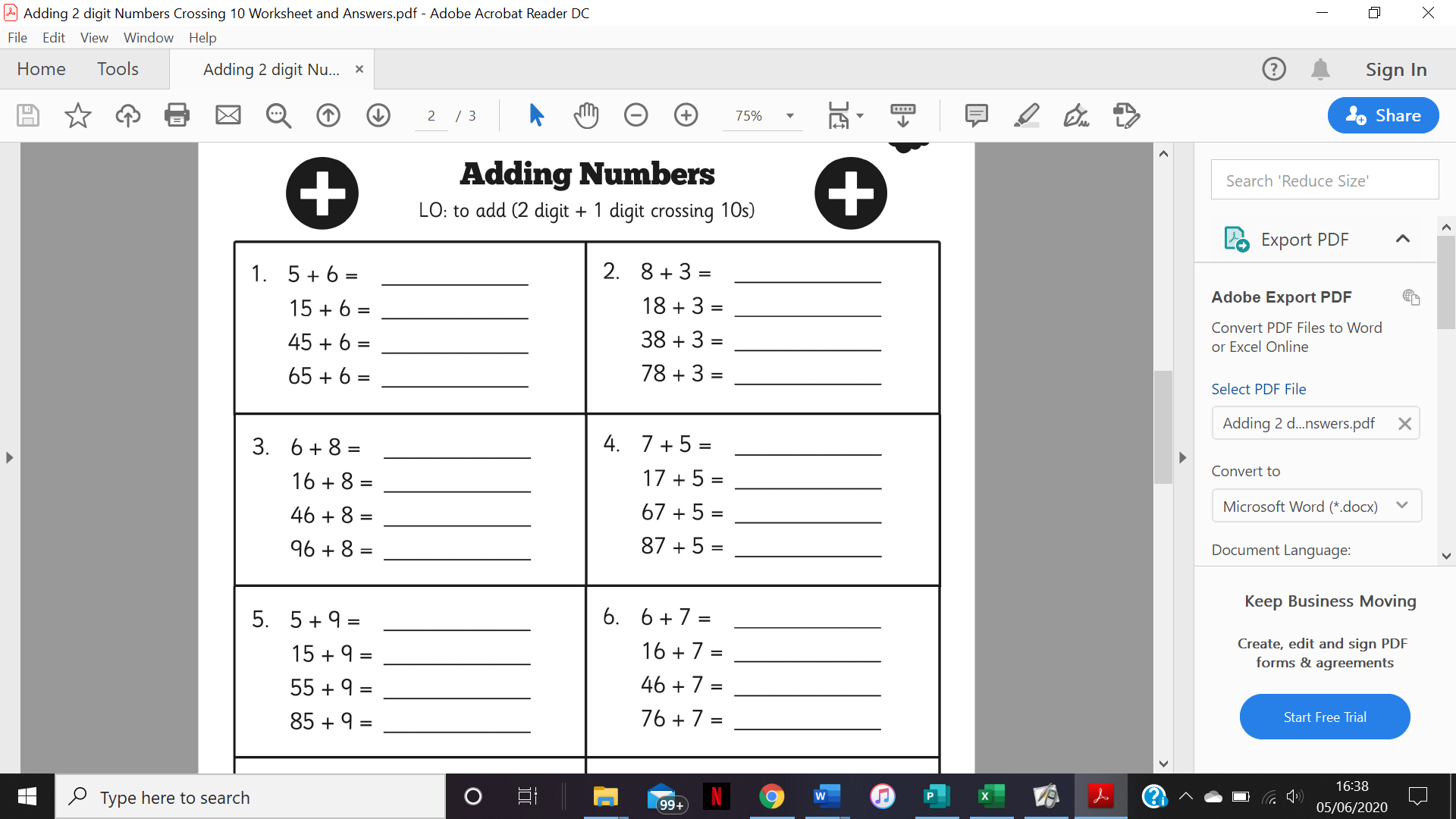 